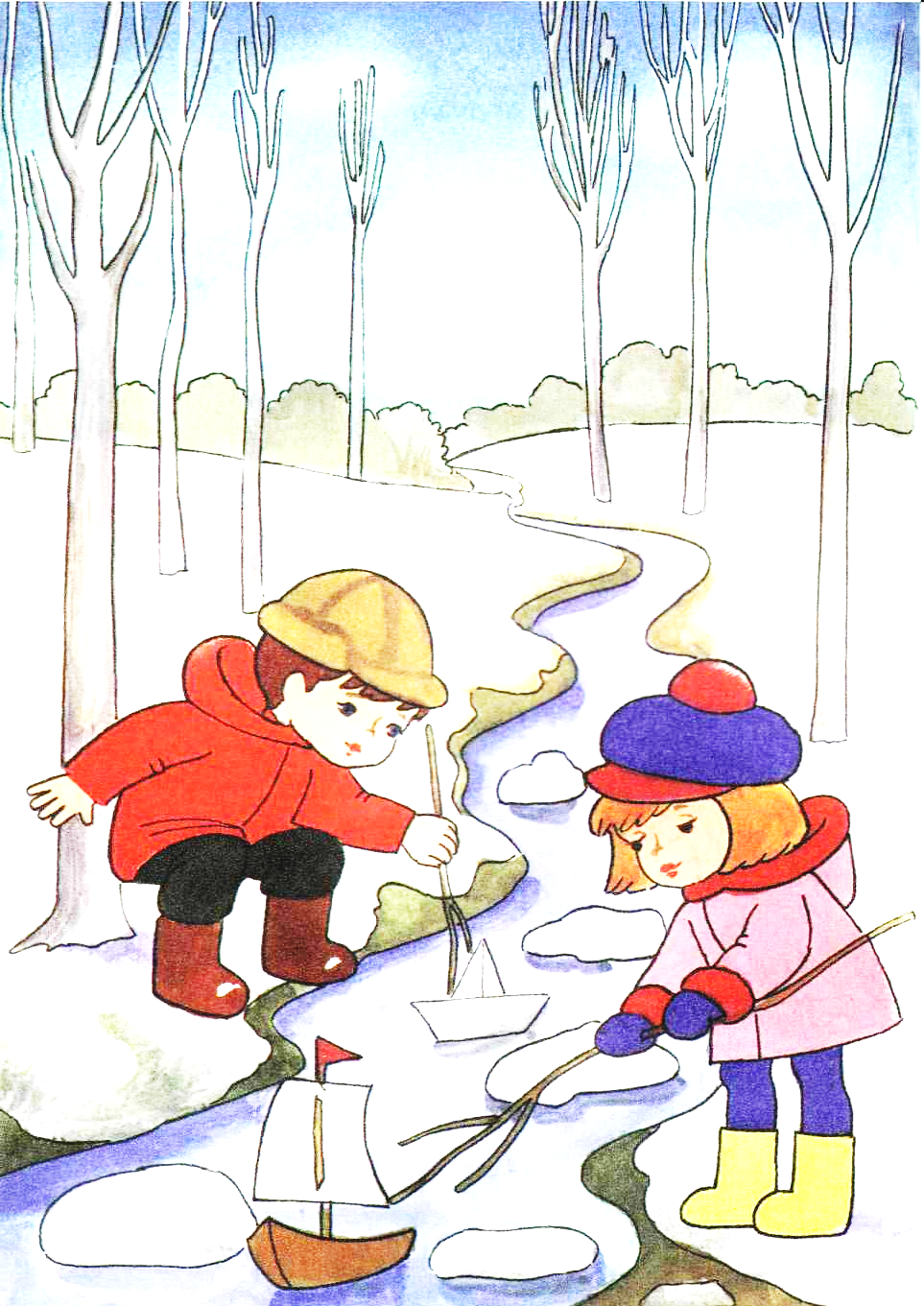 Проект во второй младшей группе «Чебурашка»«Травка зеленеет, солнышко блестит»Разработала    воспитатель:  Сёмочкина М.А.Технологическая карта проектаПроблема: Снег начал таять, менять цвет. На участке растаяли снежные постройки.  У детей совершенствуется речь. И они задают много вопросов, познавательной направленности. Ребёнок пытается разобраться в отношениях и связях между предметами, объектами и явлениями, о большинстве которых он ещё не имеет прочно закреплённых представлений, знаний.   Формы реализации проекта:•	Занятия;                                                                                                                                                                                •	дидактические, с\р  игры;                                                                                                                                                    •	беседы;                                                                                                                                                                               •	рассматривание иллюстраций, открыток;                                                                                                                                                •	работа с родителями.Мероприятия по работе с детьми:Мероприятия по работе с детьми:1. Познавательно-речевое направление         Коммуникация:- «К нам пришла весна»         Чтение худ. литературы:- Заучивание стихотворения «Травка зеленеет» А.П.Плещеев  Пословицы, поговорки и загадки о весне.Чтение сказок «Заюшкина избушка», «Гадкий утёнок».З.Александрова «Капель», «Весенняя уборка»Е.Благинина «Одуванчик»; А.Плещеев «Травка зеленеет»Н.Сладков «Весенние радости»; Заучивание: И.Токмакова «К нам весна шагает!», А.Плещеев «Уж тает снег!».   Познание:- «Какие краски у весны»; «Знакомим куклу с весной».- Рассматривание фото, репродукций картин, иллюстраций, и др.Конструирование: -«Дом с крылечком для Весны».2. Социально-личностное направление       Социализация.- Сюжетно-ролевые игры: «Путешествие в весенний лес»; « В гости к Весне»; «Салон красоты».- Дидактические игры: «Птичьи голоса», «Туча, туча улетай», «Чего весной не стало?», «Вспомни и скажи», «Когда это бывает?», «Где звенит капель?», «Собери цветок».3. Художественно-эстетическое направление        Художественное творчество.                                                                                                                                     -Рисование:  «Весенний коврик» ; «Скворечник».-Лепка: «Божьих коровок скорее слепите! Деревья наши от тли спасите.»-Аппликация: «Скворечник».           4. Физическое развитие       Подвижные игры: «Метание снежков», «Воробей», «Ручейки у озера», «Перепрыгни через ручеёк», «Солнышко, солнышко, выгляни в окошечко», «Веснянка», «Игры с солнечным зайчиком», «Пускание корабликов».   Центр сюжетно-ролевых игр: создание предметно-развивающей среды и совместное изготовление атрибутов. Центр продуктивных видов деятельности: подборка природного материала;  инструменты для рисования, лепки, аппликации.Предполагаемый результат:Расширится словарный запас детей; познавательные интересы; сформируются знания весенних признаков.	Работа с родителями:  - проведение индивидуальных бесед.- «Познавательно – исследовательская деятельность дошкольников»Консультация:  «Весеннее меню малыша». Заключительный этап:- выставка детского творчества «Весна – красна»;- праздник «Здравствуй, Вёснушка – весна».   Ожидаемый результат:                                                                                                                     Собрать и систематизировать  весь материал по теме проекта.У родителей проявить интерес к образовательному процессу, развитию творчества, знаний и умений у детей, желание  участвовать в жизни группы.                      Инструментарий: 1. Программа воспитания и обучения в д/с «От рождения до школы» Комарова, Веракса, Васильева.2.Куцакова «Конструирование и художественный труд в детском саду»3. Комарова Т.С. «Занятия по изобразительной деятельности в детском саду». 4.Гербова В.В. « Занятия по развитию речи во второй младшей группе детского сада».5. Затулина Г.Я.  « Конспекты комплексных занятий по развитию речи».6. Волочкова В.Н.  «Развитие и воспитание детей младшего дошкольного возраста».7. Петрова Т.И. «Игры и занятия по развитию речи дошкольников».СодержаниеПояснениеНазвание проекта«Травка зеленеет, солнышко блестит»ТипПедагогическийВидИсследовательски – игровой, краткосрочныйУчастники проектаПедагоги, дети, музыкальный руководитель.Целевая группаВоспитанники второй младшей группы.Сроки реализации1 апреля – 13 апреляОснование для разработки проектаРасширять знания детей о временах года.ЦельФормировать познавательный интерес к окружающей среде; ознакомить и обогатить знания детей о свойствах снега; расширить представление детей о весенних признаках. ЗадачиОжидаемые результаты	Создать условия для расширения опыта детей, накопления запаса представлений об окружающей их действительности.	Активизировать речь детей, обогатить и расширить словарь.	Развивать у детей представления о различных признаках и свойствах объектов и явлений (цвет, форма, величина, физические свойства); развивать представления о пространстве.	Повышать заинтересованность родителей в совместной деятельности с детьми.   1. Расширится словарный запас детей; познавательные интересы; сформируются знания весенних признаков.